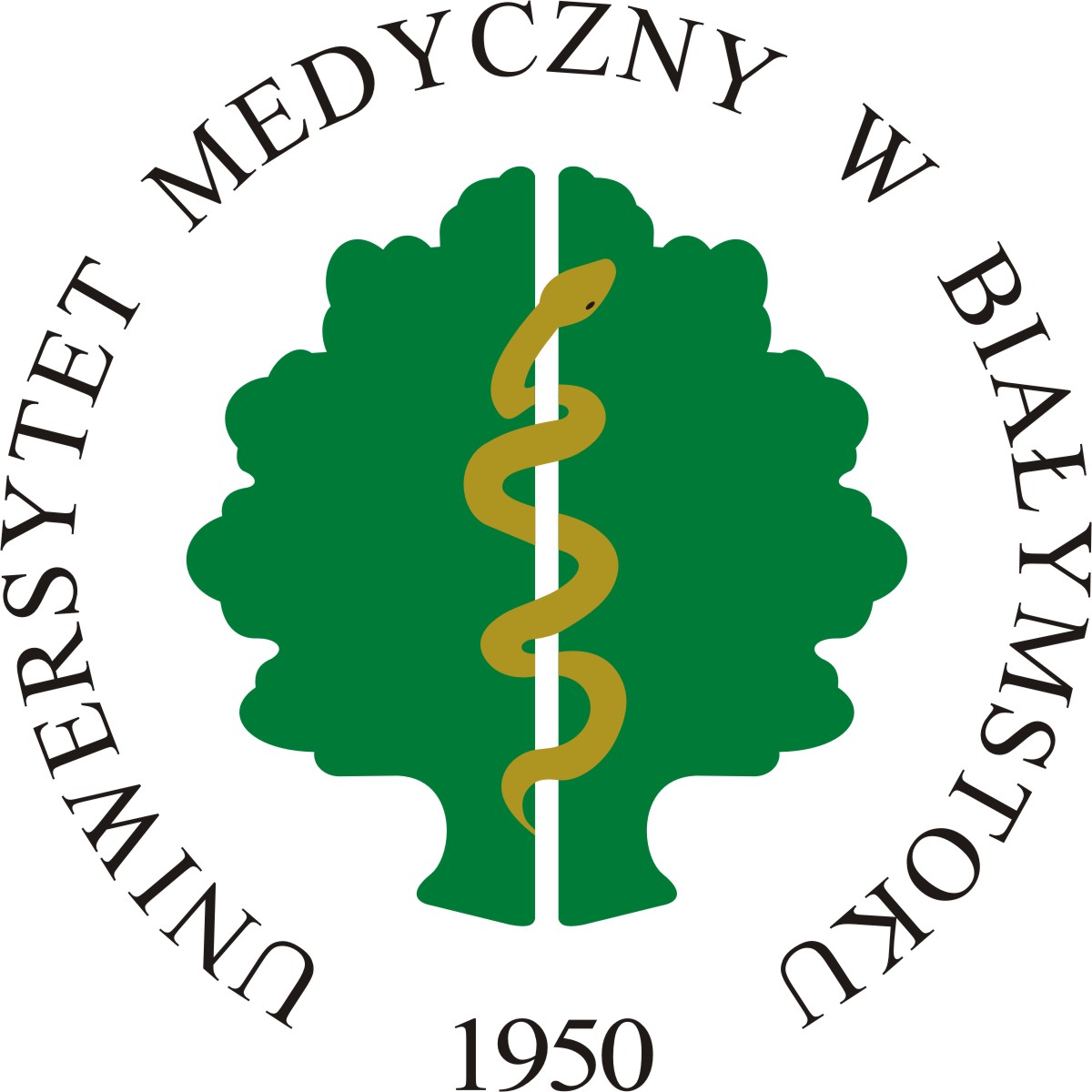 ANKIETA KWALIFIKACYJNADO BADANIA PET/MR z 18F-PSMAw ramach projekt UMB pt.: „Przydatność kliniczna PET/MRI z 18F-PSMA u chorych z rakiem gruczołu krokowego ze wznową biochemiczną z uwzględnieniem poziomu PSA w surowicy”.  NAZWISKO I IMIĘ:PESEL:WAGA kg:TAKNIEDATA  NAZWISKO I IMIĘ:TELEFON:WZROST cm:TAKNIEDATAPodejrzenie wznowy raka gruczołu krokowegoPodejrzenie wznowy raka gruczołu krokowegoPodejrzenie wznowy raka gruczołu krokowegoStan po przeprowadzeniu radykalnej prostatektomii. Data zabiegu.Stan po przeprowadzeniu radykalnej prostatektomii. Data zabiegu.Stan po przeprowadzeniu radykalnej prostatektomii. Data zabiegu.Czy stosowano u pacjenta leczenie hormonalne? Jeżeli tak, to kiedy ostatnio?Czy stosowano u pacjenta leczenie hormonalne? Jeżeli tak, to kiedy ostatnio?Czy stosowano u pacjenta leczenie hormonalne? Jeżeli tak, to kiedy ostatnio?Czy stosowana była radioterapia?Czy stosowana była radioterapia?Czy stosowana była radioterapia?Ostatnia wartość PSA [ng/ml]Ostatnia wartość PSA [ng/ml]Ostatnia wartość PSA [ng/ml]Poprzednia wartość PSA [ng/ml]Poprzednia wartość PSA [ng/ml]Poprzednia wartość PSA [ng/ml]Czy doszło do podwojenia wartości PSA w ciągu ostatnich 3 miesięcy?Czy doszło do podwojenia wartości PSA w ciągu ostatnich 3 miesięcy?Czy doszło do podwojenia wartości PSA w ciągu ostatnich 3 miesięcy?Ostatni poziom kreatyniny w surowicy [mg/dl]Ostatni poziom kreatyniny w surowicy [mg/dl]Ostatni poziom kreatyniny w surowicy [mg/dl]Czy pacjent posiada metaliczne ciała wewnątrz organizmu?(Rozrusznik serca, neurostymulatory, aparat słuchowy w uchu wewnętrznym lub środkowym lub inne metalowe implanty – poza stomatologicznymi)Czy pacjent posiada metaliczne ciała wewnątrz organizmu?(Rozrusznik serca, neurostymulatory, aparat słuchowy w uchu wewnętrznym lub środkowym lub inne metalowe implanty – poza stomatologicznymi)Czy pacjent posiada metaliczne ciała wewnątrz organizmu?(Rozrusznik serca, neurostymulatory, aparat słuchowy w uchu wewnętrznym lub środkowym lub inne metalowe implanty – poza stomatologicznymi)Czy pacjent cierpi na klaustrofobię?Czy pacjent cierpi na klaustrofobię?Czy pacjent cierpi na klaustrofobię?Data: …………………………………..                                                        Podpis lekarza kierującego: Badania PET/MR odbywają się w pracowni Bioskaner PET/MR w Białymstoku, ul. Żurawia 71A www.bioskaner.euRejestracja: pet-rejestracja@bioskaner.eu     Tel.: 883 687 470Data: …………………………………..                                                        Podpis lekarza kierującego: Badania PET/MR odbywają się w pracowni Bioskaner PET/MR w Białymstoku, ul. Żurawia 71A www.bioskaner.euRejestracja: pet-rejestracja@bioskaner.eu     Tel.: 883 687 470Data: …………………………………..                                                        Podpis lekarza kierującego: Badania PET/MR odbywają się w pracowni Bioskaner PET/MR w Białymstoku, ul. Żurawia 71A www.bioskaner.euRejestracja: pet-rejestracja@bioskaner.eu     Tel.: 883 687 470